Всероссийский дистанционный конкурссреди классных руководителей на лучшие методические разработки 
воспитательных мероприятийТематическое направление:Патриотическое воспитание и формирование российской идентичности.Тема методической разработки:онлайн квиз – игра «По следам пионерии»Автор: Иванова Мария Борисовна,Учитель начальных классовМБОУ «Крестяхская средняя общеобразовательная школа имени И.Г.Спиридонова»2022 год                                 Разделы методической разработки.Тематическое направление, тема воспитательного мероприятия и обоснование ее выбора (актуальность).Тематическое направление: Патриотическое воспитание и формирование российской идентичности;Тема: Семейная онлайн квиз-игра «По следам пионерии».      Патриотическое воспитание, знание истории своей Родины начинается с раннего детства.  В настоящее время не существует единой общероссийской организации, которая сплотила бы и объединила детей. История пионерии доказывает, что такие объединения очень важны и необходимы для воспитания патриотизма подрастающего поколения, а также на выбор данной темы важную роль сыграло, то что в апреле 2022г исполняется 100 лет Всесоюзной пионерской организации. Объектом исследования: совместная работа ребенка с родителем в процессе игры.Предметом исследования:  сплочение семейных отношений, их нравственных ценностей.Целевая аудитория воспитательного мероприятия (с указанием возраста /класса).Обучающиеся 4 класса (возраст 10 лет) и их родителиРоль и место воспитательного материала в системе работы классного руководителя (связь с другими мероприятиями, преемственность).Федеральный государственный образовательный стандарт (ФГОС) определяет важнейшей целью современного отечественного образования и одной из приоритетных задач общества и государства воспитание гражданина России, принимающего судьбу Отечества как свою личную, ответственного за будущее своего государства, знающего духовные и культурные традиции своего народа.    Восстановление и возрождение нашего исторического и духовного наследия, воспитание нравственности, духовности и гражданственности невозможно без уважения к своей истории, культуре, родному краю. Именно поэтому наша школа разработала проект «Лаборатория воспоминаний» (приложение 1), в рамках которого проведено данное внеклассное мероприятие «По следам пионерии».     Цели и задачи этой квиз- игры полностью соответствуют замыслу проекта и помогают ее реализации.        В квиз-игре включены 7 конкурсных этапов - «Давайте познакомимся», «Блиц-турнир», «Символика пионерии», «Пионерский атрибут», «Угадай кто?», «Продолжи девиз», «Пионерское движение в  Крестяхе»   Такие мероприятия помогают сблизить семейные отношения, вызывают огромный интерес у детей и их родителей. Одновременно, благодаря таким мероприятиям можно узнать многое о исторических событиях, идет связь с ресурсами внешней, патриотической и культурной образовательной среды.Цель, задачи и планируемые результаты воспитательного мероприятия.Цель:Организация содержательного и эмоционально насыщенного досуга для учащихся и их родителей.Задачи:Организовать и провести мероприятие патриотической направленностиформирование и развивать полезные знания, умения и навыки подрастающего поколения посредством игровой деятельности.приобщить детей к историческому наследию пионерии. Создать атмосферу эмоционально- творческой активности детей и взрослых для сплочения семьи.     Планируемые результаты: Формирование представлений и понятий о пионерской организации;Накопление опыта социального взаимодействия, необходимости соблюдения определенных правил;  формирование благоприятной эмоционально- психологической атмосферы в семье.Форма проведения воспитательного мероприятия и обоснование ее выбора.Внеклассное мероприятие ‒ важная форма проведения воспитательного мероприятия. Он нужен и педагогу, и обучающимся. Это живое общение, которое проходит в форме обсуждения радостей и проблем. Только в тесном общении с детьми классный руководитель может не только узнать микроклимат класса, его интересы, проблемы, желания, но и грамотно выстроить воспитательную работу.   Педагогические технологии, методы, приемы, используемые для достижения планируемых результатов.Технология развивающего обучения.Развитие личности идет по таким качествам, как целеустремленность, честь и достоинство, самостоятельность и организованность, творчество и оценка.  В этой игре ребенок старается проследить причинно-следственные связи и наряду с практическим сознанием и мышлением получить их теоретическую основу. Технология развития критического мышления.  На мероприятии у детей актуализируются имеющиеся знания и формируется личный интерес, определяются цели данной темы. Получая новую информацию о пионерии, ребенок систематизирует ее. При этом у него формируется собственная позиция. На основе осмысления собственного опыта и полученной информации в ходе квиз-игры обучающийся пытается выразить свои мысли ясно. Здоровьесберегающие технологии.В связи нынешним положением (пандемия) квиз-игра проводится в онлайн режиме. Что обеспечивает безопасное проведение игры.На мероприятии ярко прослеживается обеспечение социально-психологического благополучия ребенка. Занятие построено с учетом необходимой смены видов деятельности.   Игровые технологии. В квиз-игре были использованы игровые приемы и ситуации, выступающие как средство побуждения, стимулирования к деятельности. Игры соответствовали учебно-воспитательной цели и задачам мероприятия. Они были доступны для учащихся данного возраста и уместны на этапах мероприятия. Педагогика сотрудничества. Мероприятие нацелено на развитие личности ребенка, его внутреннего мира.  Оно увлекает воспитанника, направляет и дает свободу выбора. Оно создает ситуацию успеха и доброжелательности, помогая ребенку реализовать себя в положительной деятельности. Технологии уровневой дифференциации.Выполняя задания вместе с родителями, важно чтобы дети чувствовали поддержку родителей, комфортно чувствовали. А создание наиболее благоприятных условий способствовало развитию личности каждого воспитанника как индивидуальности.Описание этапов подготовки и проведения мероприятия.Ресурсы, необходимые для подготовки и проведения мероприятия (кадровые, методические, материально-технические, информационные и др.)Мероприятие проведено в рамках проекта по празднованию 100-летия пионерской организации в 2022г.На проведение мероприятия было затрачено 40 минут. Мероприятие проведено с участием:-учителя начальных классов - организатор- заместителя директора по ВР - -председателя дружины Павлика Морозова Крестяхской восьмилетней школы 1971г – приглашенный ветеран.Для подготовки мероприятия и достижения планируемых результатов учителем были получены необходимые знания, использованы нужные педагогические технологии, методы, приемы.Для внеклассного мероприятия использована заранее оформленная фотозона с атрибутами, ведущий – в одежде пионервожатого          Музыкальное оснащение: ноутбук; аудиозапись мелодии к песне «Взвейтесь кострами» "Марш юных тюнеров" (А. Жаров. С. Дешкин)Методическое оснащение:- Беликов Г., Землякова И. Свет пионерских костров. – Ставрополь Ставроп. кн. изд-во, 1972.- Н. В. Богданов «Гори, пионерский костер!»// издательство «Малыш», №1112, 1982 г ;- http://www.timurovets.nios.ru/- http://www.publ.lib.ru/-  http://www.pionerorg.narod.ru/-  http://www.wikipedia.ru/-  http://thisday.nnm.ru/den_pionerii- использование музейных ресурсов: музей «Первооткрыватели якутских алмазов», с. Крестях Сунтарского улуса РС(Я);Рекомендации по использованию методической разработки в практике работы классных руководителей.Организация и реализация воспитательной работы классного руководителя с использованием электронного обучения и дистанционных технологий становится актуальной в современной действительности.Методическая разработка представляет собой сценарий внеклассного мероприятия, предназначенный для работы с детьми младшего школьного возраста.В представленном сценарии отражено построение педагогического процесса в игровой форме с привлечением к совместному участию детей и родителей, формирование знаний об истории Пионерской организации. Адресуется учителям начальных классов, зам. директорам по ВР, педагогам- организаторам, библиотекарям и педагогам дополнительного образования для организации и проведения воспитательных мероприятий.Квиз-игра «По следам пионерии»Цель: создать условие для ознакомления с историей пионерского движения и атрибутики.Задачи:Обучающая:- познакомить обучающихся с пионерскими традициями;Развивающая:-способствовать развитию творческих способностей, обучающихся;Воспитательная:-содействовать воспитанию гражданско-патриотических чувств, нравственных качеств личности.Форма организации работы: онлайн квиз-игра на платформе ZoomМетоды и приемы: вовлечение в прошлое, наглядность, вопросно-ответная. Место проведения: платформа ZoomАудитория: обучающиеся 4 класса и родителиПродолжительность: 40 мин.Оборудование: компьютер, презентации с заданиями.Фондовый материал презентации: горн, барабан, значок, пионерская форма, фотографии пионеров героев.Краткое описание игры.Игра состоит из 7 этапов, которые проходят участники игры в соответствии с заданиями. После каждого этапа участники должны отправить свои ответы организатору по WhatsApp в течении 1 минуты. За каждый правильный ответ засчитывается 1 балл. Выигрывает та команда, которая набрала наибольшее количество баллов. Ведущая. Здравствуйте, дорогие ребята, родители! Мы рады Вас приветствовать на игре «По следам пионерии», которая посвящена 100-летию пионерской организации.Ведущая.  Пионерия- это такая страна,Где правит и живет детвора.Здесь место скуке вам не найти.И каждый сумеет друзей обрести.Ведущая. Пионерия – это замечательная страна, в которой живут честные, трудолюбивые, правдивые, добросовестные и заботливые дети. Пионер-это яркая светящая энергия, от которой отходят лучи, как солнце. Эту энергию мы сегодня отправим в правильное русло- квест игре «По следам пионерии», на которых Вам нужно выполнить задание.Ведущая:напоминает детям и родителям условия игры;знакомит с порядком ее проведения;1 конкурс «Давайте познакомимся»Команда должна представить себя: название, девиз и спеть песню (домашнее задание на пионерскую тематику).2 конкурс «Блиц -турнир»Командам предоставляется возможность за определенное время (3-5 минут) ответить на вопросы викторины и получить 10 баллов (за каждое разгаданное слово – 1 балл) В каком году появились пионеры в СССР?1919 г.1922 г.1935 г.Как звучит пионерский девиз?Будь коммунистом!Будь здоров!Будь готов!Пионеры - это?ученики начальных классов;ученики средних классов;молодёжь   от 14 до 18 лет.Какой пионерский символ появился в 1922 году?пионерский значок «Всегда готов»;пионерский галстук;пионерская пилотка.Кем была предложена идея о создании пионерской организации?В.И.Ленин;И.Н.Жуков;Н.К.КрупскаяКак называлась военно-спортивная игра пионеров?Зарница;Лазертаг;Казаки-разбойники.Какой рукой отдают салют?двумя;правой;левой.Когда отдают салют?иногда;постоянно;в особо значимых случаях.Как называют пионеров, помогающих старикам и инвалидам?тимуровцы;волонтёры;юнармейцы. Слово «пионер» в переводе с французского языка означает пешеход;первопроходец;первый, новый.3. Конкурс «Символика пионерии»В этих словах перепутаны буквы. Прочтите эти слова и запишите. За каждое правильно названное слово команда получает 1 балл.1. НРГО    ________                          6.  ДОРЯТ ____________ 2. ЛАФГ   ________                          7. СТУЛГАК   ____________3. МЯЗНА ________                         8. КОНЗА        ____________4. ТЮЛАС________                         9. ЧОЗНАК     ____________5. РАБАНАБ ________                    10. РОНПИЕ   ______________Ответы:1.Горн                         6.  Отряд                                    2.Флаг                        7. Галстук                3.Знамя                      8. Закон                 4.Салют                      9. Значок               5.Барабан                    10. Пионер конкурс «Пионерский атрибут»На этом этапе необходимо завязать правильно пионерский галстук, на время.  Один участник команды завязывает троим членам команды галстук на время. Засекается  время и правильное повязывание  галстука. 5. Конкурс «Угадай кто?»Условия конкурса. Необходимо по фотографии узнать и записать имена пионеров героев. 1 фото-Леня Голиков, 2 фото-Марат Казей, 3 фото-Валя Котик, 4 фото-Зина Портнова, 5 фото-Шура Чекалин6 фото- Павлик Морозов6. Конкурс «Продолжи девиз»Продолжи фразу из популярных пионерских девизов:1. Из искры возгорится…. (пламя)2. Бороться и искать, найти и ….. (не сдаваться)3. Орлята учатся …… (летать)4. Всегда вперед, ни шагу ….. (назад).7. Конкурс «Вопросы от гостя» (гость - педагог-библиотекарь школы Коколова Галина Яковлевна)1. Чье имя носила пионерская организация Крестяхской школы? (Павлика Морозова)2. Назовите имя старшего пионервожатого, который проработал с 1978 по1987год? (Трофимова Варвара Алексеевна)3. В каких пионерлагерях отдыхали отличившиеся пионеры в том числе и из нашей школы? («Артек», «Орленок», «Океан»)Итог квиз-игры:Подведение итога и награждение участников.Ведущая:- Уважаемые участники игры! Вот и закончилось наше небольшое путешествие в историю пионерской организации нашей страны и школы.Думаем, что сегодняшняя встреча стала прекрасным мостиком, связавшим два поколения: поколение нынешних школьников и поколение их родителей.От лица педагогического коллектива и учащихся мы хотим поблагодарить родителей и детей, участников игры за интересные ответы на вопросы о пионерии. Спасибо.Приложение 1. Проект «Лаборатория воспоминаний» посвященный к 100-летию Всесоюзной пионерской организацииИстинная сущность воспитательной работызаключается вовсе не в наших разговорах с ребенком, а в организации жизни ребенка. А.С. МакаренкоКраткое описаниеСоциальный проект является одним из видов и способов развития современного общества, который представляет собой определенную цепочку мероприятий, акций, после осуществления которой достигается решение задач, значимых для общества.«Лаборатория воспоминаний» - исследовательский проект МБОУ «Крестяхская СОШ» - сбор воспоминаний бывших пионеров посвященный к 100-летию Всесоюзной пионерской организации.Цель: Сохранение воспоминаний ветеранов пионерской организацииПатриотическое воспитание обучающихся.Задачи: Сбор и размещение воспоминаний ветеранов пионерской организации на странице школьного сайта в форме электронных презентаций.работа с «исторической фактурой»овладение методиками и практикой интервью (как готовиться к интервью, как разговаривать с респондентами, этика общения, особенности редактуры)воспитание таких качеств как коллективизм, заботливость,  ответственность,  уважение к старшему поколению.Обоснование социального проектаВ 2022 г. исполняется 100 лет с момента появления Всесоюзной пионерской организации. Решение о ее образовании было принято 19 мая 1922 г. Несмотря на многие изменения, эта дата остается значимой для многих людей. Именно поэтому, для сохранения памяти об этой детской организации, в рамках 100 летнего юбилея создан проект «Лаборатория воспоминаний».Проект предусматривает сбор и размещение на школьном сайте воспоминаний, бывших пионеров, проживающих на территории нашего наслега.
История жизни наших земляков – это неотъемлемая часть истории нашей страны, сплетенная их судьбами. Собрать и сохранить воспоминания – наша обязанность. Воспоминания пионеров будут собирать школьники с 1 по 11 классы. В их сборе также примут активное участие ветераны- пионеры, их дети и внуки. Сохранение воспоминаний на школьном сайте в форме электронных презентаций позволит расширить базу данных, тематику воспоминаний наших односельчан. Начиная данный проект, мы уверены, что празднование данной даты позволит обратить внимание на важный опыт воспитательной работы в образовательных учреждениях, в основе которой лежит возможность проявить свою созидательную инициативу, обучиться новым навыкам и подготовить себя к взрослой жизни.Также реализуя данный проект, мы хотим собрать  материалы о Пионерии,  о великолепных педагогах, лидерах пионерской организации,  которые вложили силу, энергию, высокие моральные ценности в подрастающее поколение, познакомиться с их опытом, актуальным для воспитания современной молодежи. 
Проект предусматривает:  сбор и размещение на странице школьного  сайта, информирование о ветеранах пионерии на школьной странице в Инстаграмм, проведение квиз-игры «По следам пионерии»,  итоговое мероприятие 19 мая в день празднования 100-летия пионерской организации- пионерский костер. 
Благо получателями проекта станут более 118 обучающихся,  учителя, родители и жители нашего наслега, для которых участие в сборе воспоминаний станет прекрасным уроком патриотического воспитания.
География проектас. Крестях Сунтарского улуса Республики Саха (Якутия)Целевые группыВетераны пионерской организацииОбучающиеся, родители, педагогиКонтактная информацияВсе вопросы по данному проекту можно уточнять в воспитательном отделе «МБОУ «Крестяхская средняя общеобразовательная школа имени И.Г.Спиридонова»Приложение 2. Моменты из игры. 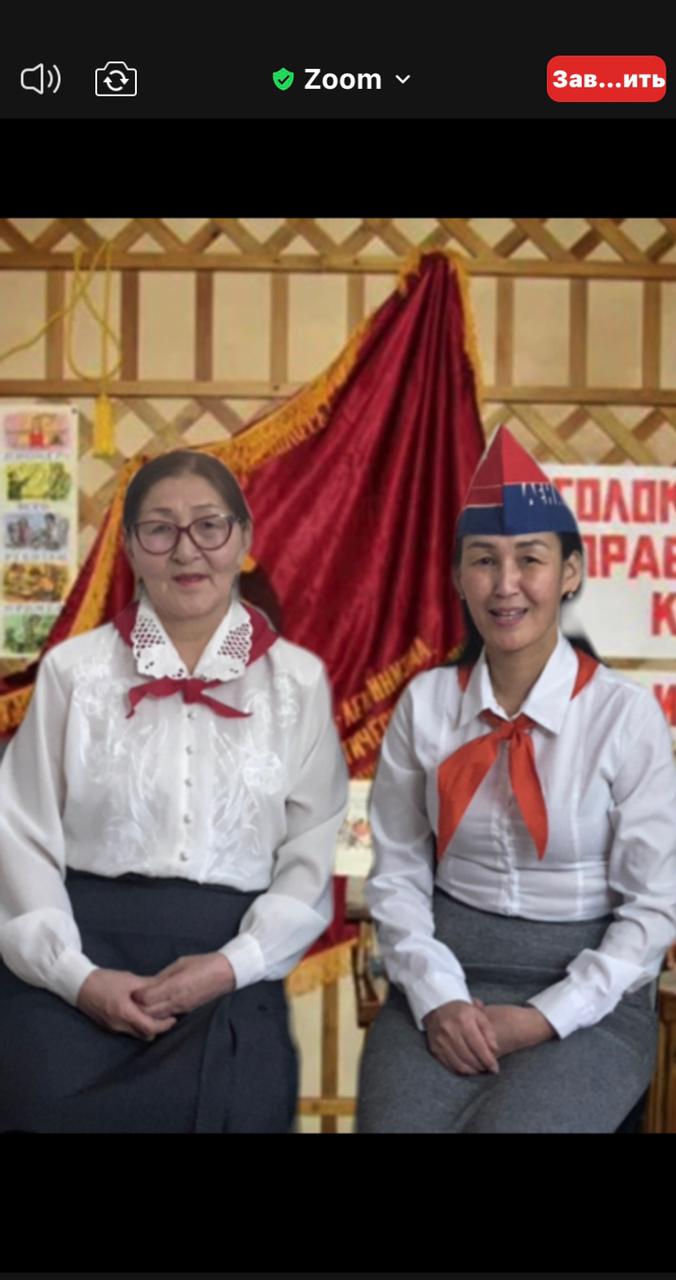 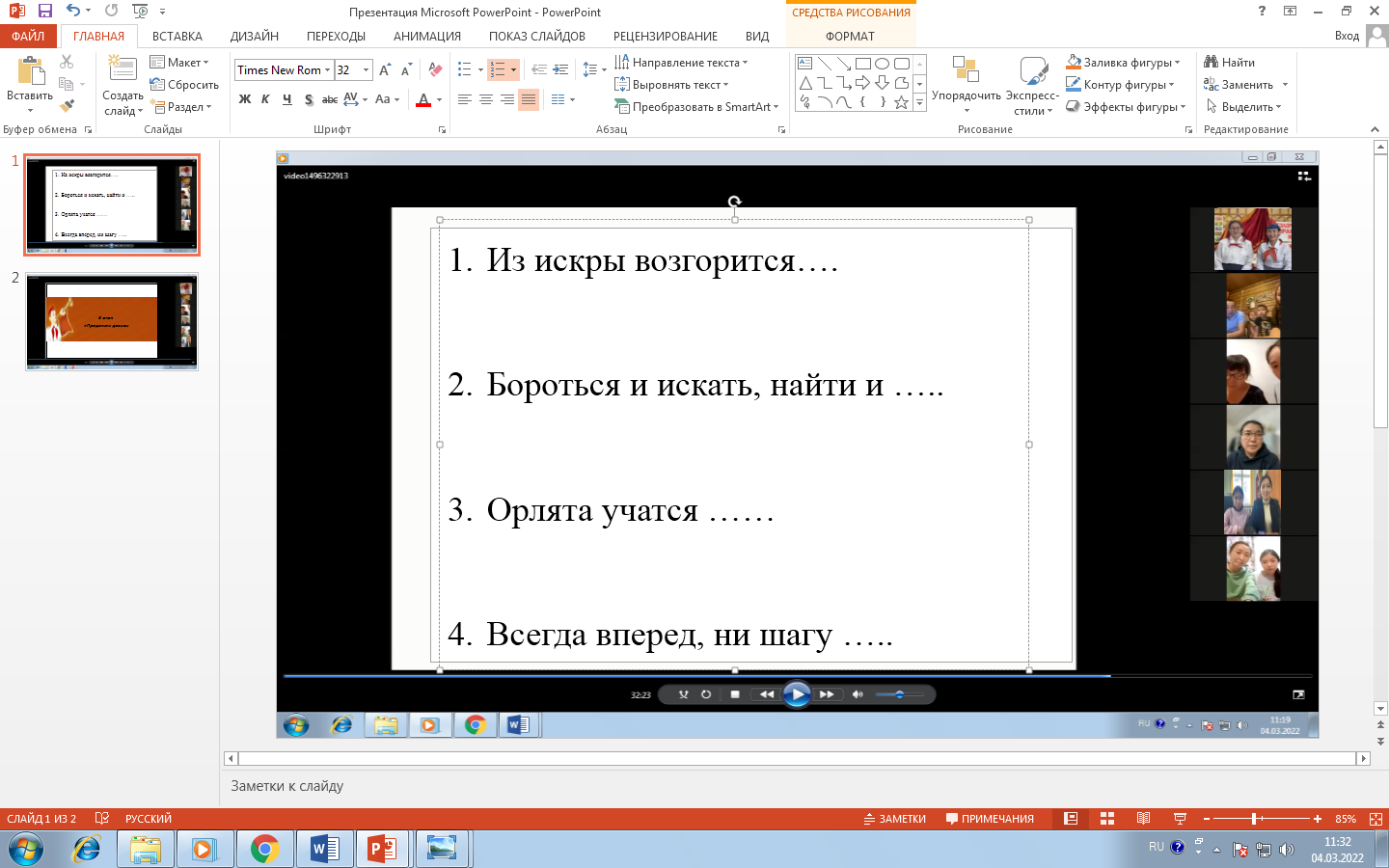 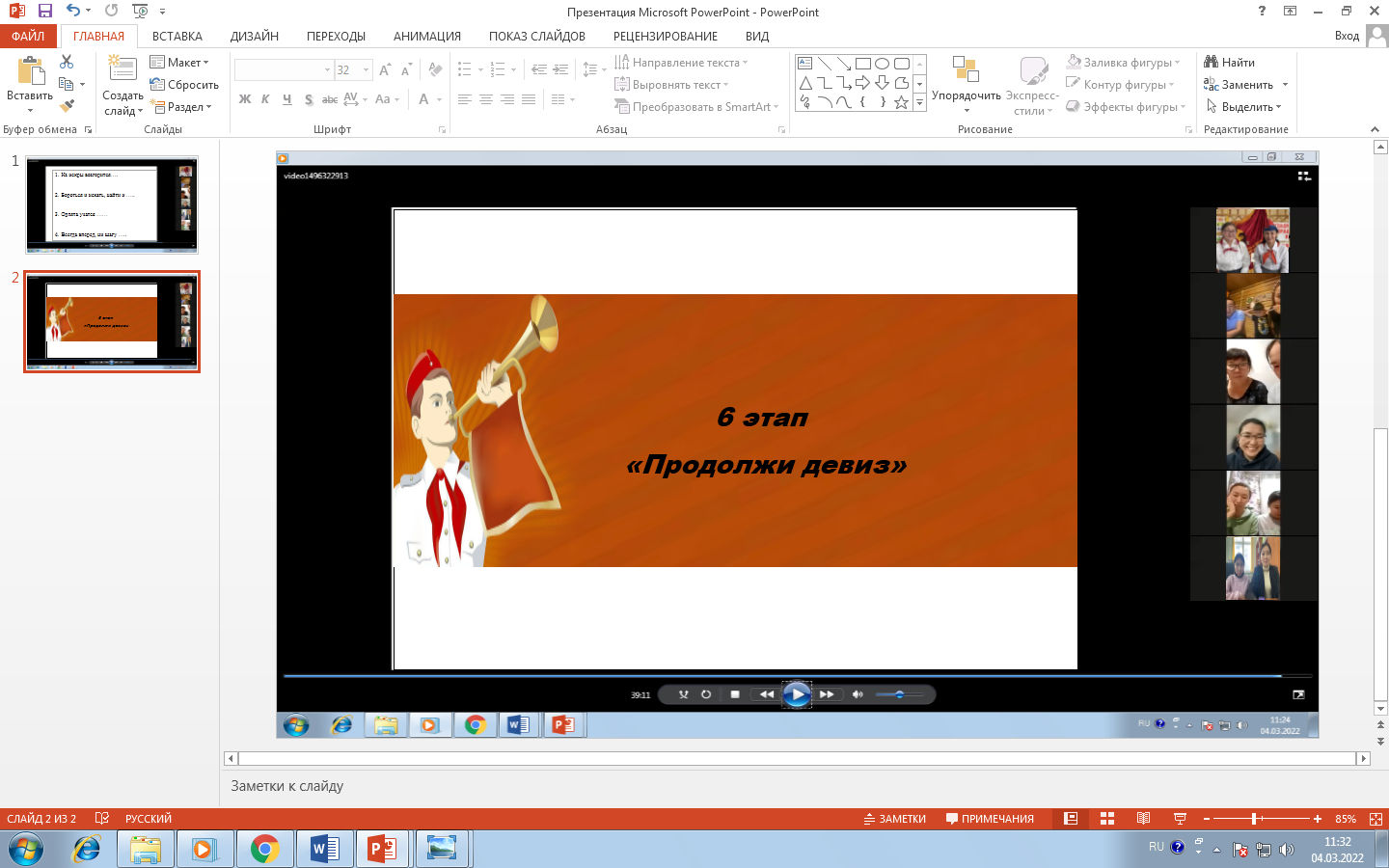 Приложение 3. Победители онлайн квиз-игры – семья Сидоровых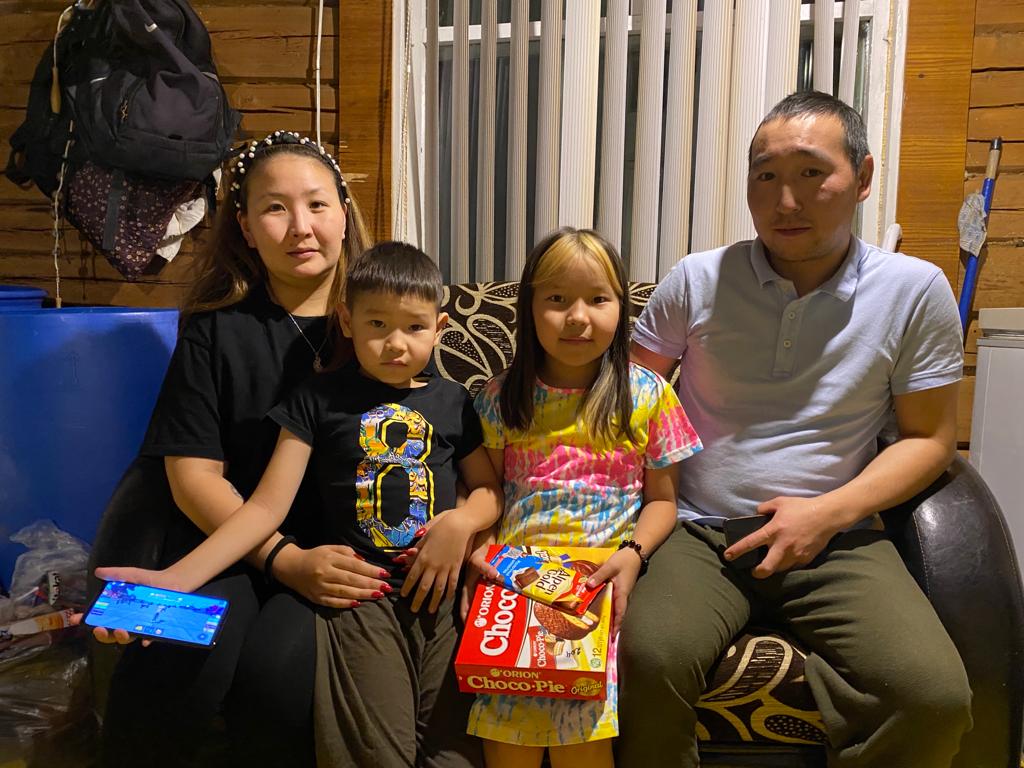 этапыОписание этаповЭтап планирования 1. Цель, задачи квиз-игры2. Место и время проведения (где, когда)3. Материалы и оборудование (что     подготовить)4. План подготовки (с распределением обязанностей и функций)Этап организации мероприятияАлгоритм организации мероприятия1.Выяснить какие задачи по воспитанию, обучению и развитию поставлены на данном этапе.2. Определить основные требования корганизационной деятельности (распределить роли и место в организации мероприятия, отведенные педагогу, учащимся, другим участникам процесса; продумать насколько это оправдано и обосновано).3. Установить степень и значимость участия в организации мероприятия, учащихся для их активизации, проявления инициативы и творчества (подбор организаторов и исполнителей)4.. Организовать текущий инструктаж в платформе zoom организаторами и участниками и выяснить процесс подготовки и организации, оказать помощь в решении проблем.Установить, степень реализации плана подготовки мероприятия.6.Проанализировать качество осуществления данного этапа и определить, как это может повлиять в дальнейшем на ход мероприятия.Этап проведения мероприятия- организационная частьПриветствие, настрой конкурсантов.напоминание детям и родителям условия игры;знакомит с порядком ее проведения;- основная часть;1 конкурс «Давайте познакомимся»Команда должна представить себя: название, девиз и спеть песню (домашнее задание на пионерскую тематику).2 конкурс «Блиц -турнир»Командам предоставляется возможность за определенное время (3-5 минут) ответить на вопросы викторины и получить 10 баллов (за каждое разгаданное слово – 1 балл)3 Конкурс «Символика пионерии»В этих словах перепутаны буквы. Прочтите эти слова и запишите. За каждое правильно названное слово команда получает 1 балл.4 конкурс «Пионерский атрибут»На этом этапе необходимо завязать правильно пионерский галстук, на время.  Один участник команды завязывает двоим членам команды галстук на время. Засекается время и правильное повязывание галстука. 5.Конкурс «Угадай кто?»Условия конкурса. Необходимо по фотографии узнать и записать имена пионеров героев. 6. Конкурс «Продолжи девиз»Продолжить фразу из популярных пионерских Девизов7.Конкурс «Пионерское движение в  Крестяхе»(гость Коколова Галина Яковлевна)Вопросы связанные с историей пионерского движения Крестяхской школы.- заключительную часть.Слова благодарности педагога.Этап подведения итоговПодведение итога и награждение участников